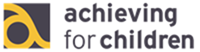 Application for Aiming High Commissioned Swimming Lessons         Achieving for Children (AFC) is excited to offer some new block swimming lessons opportunities. These block lessons are available during October half term for 5 days from Monday 22nd October to Friday 26th October. Each session will last for 30 minutes and be on Monday to Friday every day at the same time. There is no cost to attend these sessions.To be eligible to access these groups the child/young person has to:Be aged 0-17Live within The Royal Borough of Kingston upon Thames or The London Borough of Richmond upon ThamesHas a diagnosed disability and/or have an Education Health Care Plan (EHCP) or Statement of Educational  NeedApplications received will be reviewed holistically and take into account support you are currently receiving.In instances where demand outstrips supply, preference will be given to children/young people who are eligible for Free School Meals. To apply for the swimming lessons please complete the application form and email back to:David Arrow – david.arrow@achievingforchildren.org.ukThe deadline for all applications is Friday 5th October. Please ensure we receive your application before this date. We will be reviewing all applications on Monday 8th October and let all parents/carers know the outcome of panel by Friday 12th October.Child/ Young person’s InformationSwimming ability and venueChild and family information sharing consentThis is for parents or carers to give their consent to share information relevant to organising the appropriate care and support of their child during short breaks activities in 2018/2019. This is in compliance with the EU General Data Protection Regulation (GDPR)By signing this form, you confirm that you are happy for Achieving for Children to share relevant information with your short break provider. We will only share confidential information with other professionals with your consent unless there is a safeguarding concern that requires us to share information according to the child’s best interest. We value the welfare of children and young people as paramount.I give consent to information provided about my child being shared between Achieving for Children and my short break provider, in order to organise the appropriate short break support required for my child.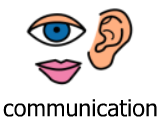 My communication profile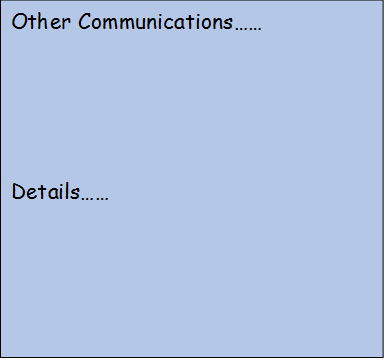 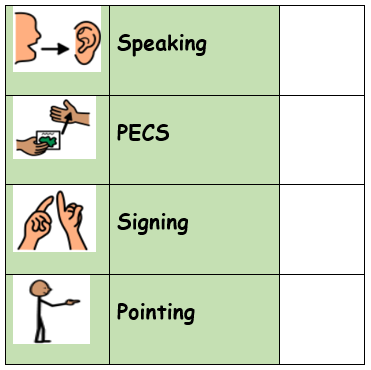 Child’s Name:Date of Birth:Date of Birth:Gender:Parent/Carer Name:Parent/Carer Name:Address:Parent/Carer Email Address:Tel Number:Parent/Carer Email Address:Tel Number:Emergency telephone number:Name & relationship to child:Additional telephone number:Name & relationship to child:Additional telephone number:Name & relationship to child:Disability:Do you have an Educational Health Care Plan (EHCP) or Statement Education of Need? Please HighlightYesNoWhich venue would you prefer to attend? Please circle Pools on the Park, RichmondTeddington Pool and Fitness CentreWhat are your preferred times? Please list 1 to 4. 1 being the most and 4 the leastHas your child had swimming lessons before?YesNoIs your child happy to go under the water?YesNoCan your child swim without buoyancy aids?YesNoIs your child confident in deep water?YesNoWould your child require any special assistance? Eg hoistWould your child prefer a group session (2-1) or 1-1? Please circle2-11-1Does your child currently receive swimming lessons paid for by Achieving for Children? Please circleYesNoSignedDatePrint nameRelationship to child